Проект «Мой родной город»в старшей группе.«Край ты мой, родимый край»
Автор: А.К.ТолстойКрай ты мой, родимый край,
Kонский бег на воле,
В небе крик орлиных стай,
Волчий голос в поле!
Гой ты, родина моя!
Гой ты, бор дремучий!
Свист полночный соловья,
Ветер, степь да тучи!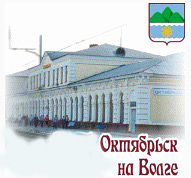 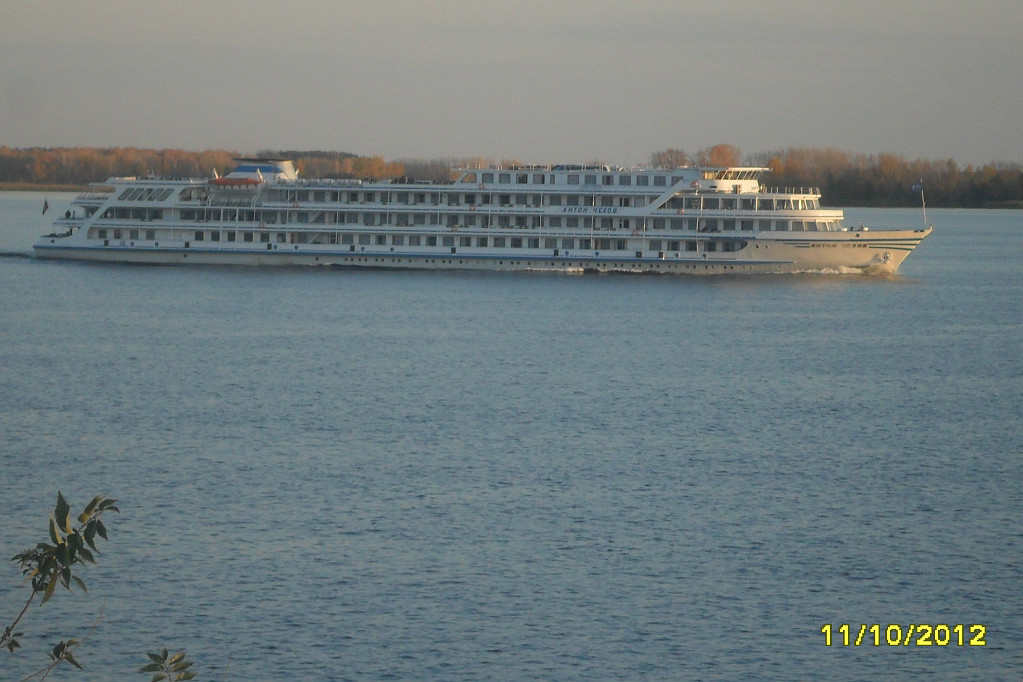 Тип проекта:Среднесрочный.Участники проекта: Дети старшей группы, родители, воспитатели.Срок реализации: 2 недели.Цель проекта:Формировать позитивное, уважительное отношение к родному городу. Расширять представление детей о том, что родной город славен своей историей, традициями, достопримечательностями.Задачи:Расширять представления детей о достопримечательностях своего города, о названиях улиц и его исторических памятниках;Познакомить с символикой нашего города:флаг, герб;Воспитывать любовь к родному городу, краю, умение видеть прекрасное, гордиться им;Формировать духовно-нравственные отношения и чувства сопричастности к родному дому,семье, детскому саду, городу, природе родного края;Воспитывать чувство гордости за своих земляков, которые прославили свой город;Способствовать активнму вовлечению родителей в совместную деятельность с ребенком в условиях семьи и детсого сада.Ожидаемый результат:1. Освоение доступных знаний об истории возникновения родного города.2. Активное участие детей в различных видах деятельности (выставках, конкурсах, спортивно-патриотических мероприятиях, дискуссиях, литературно-музыкальном досуге).3. Проявление чувства гордости, любви к своему городу.Актуальность:Воспитание любви и уважения к родному городу является важнейшей составляющей нравственно- патриотического воспитания.Чтобы воспитать патриотов своего города, надо его знать.Патриотизм – это любовь и привязанность к Родине, преданность ей, ответственность за нее, желание трудиться на ее благо, беречь и умножать богатства.
Основы патриотизма начинают формироваться в дошкольном возрасте.  Фундаментом патриотизма по праву рассматривается целенаправленное ознакомление детей с родным краем.Чувство родины начинается у ребенка с отношения к семье, к самым близким ему людям – матери, отцу, дедушке, бабушке, братьям  сестрам.Развитие любви и привязанности к родному дому в первоначальном значении служит первой ступенью патриотического воспитания детей дошкольного возраста. «Родной дом» - сложное, многогранное понятие. Оно включает отношение к себе как к личности,отношение к своей семье, к семейным традициям. Первые друзья ребенка – детский сад, куда он ходит, улица, на которой стоит его дом, - все это включается в представления ребенка  родном доме, о своей «изначальной» родине.Постепенно эти представления расширяются. Родина уже ассоциируется не только с домом и с улицей, но с родным городом.Позже приходит осознаение причастности к краю и к России, огромной многонациональной стране, гражданином которой придется стать ребенку.  Поэтому патриотическое воспитание неотъемлемо связано с ознакомлением окружающего нас мира.Для успешности работы с детьми по ознакомлению с родным краем, где они живут, необходимо применить проектный метод. Дошкольное детство можно назвать порой ежедневных открытий. Взрослым следует дарить детям радость этих открытий, наполнив их идеологическим и воспитательным содержанием, которые должны способствовать формированию нравственных основ и чувства патриотизма.
Проблема:Дети знают название города, домашний адрес, c увлечением рассматривают фотографии о родном городе, делятся впечатлениями. Но, беседуя с ними я убедилась в том, что у них отсутствуют знания об истории возникновения родного города, о его символике. Родители не рассказывают детям об истории города, не знакомят с его достопримечательностями. Поэтому я разработала проект "Мой город".Предварительная работа:
 Формулирование целей и задач.Изучение методической литературыСоставление перспективного плана
 Создание развивающей среды
 Подбор игр и оборудования
 Создание условий  для изобразительной и продуктивной деятельностиПервый этап – подготовительныйРассматривание фотографий и беседа на тему «Как возник наш город».Просмотр слайдов и видеоматериалов.Беседа на тему «Гордимся тобой, наш город родной».Экскурсия в краеведческий музей.Второй этап – реализация проектаОрганизованная деятельностьЦикл занятийИстория возникновения родного города.Цель: Вызвать интерес и желание узнать об истории возникновения своего города. Формировать познавательные интересы, любознательность, активность. Воспитывать любовь к родному городу.История строительства Александровского моста.Цель: Дать детям представление о необходимости строительства Александровского моста через Волгу. Воспитывать чувство гордости за свой народ, прославивший наш город.Архитектура и памятники города Октябрьска.Цель: Расширять и закреплять представления детей о достопримечательностях города Октябрьска, познакомить с архитектурными особенностями старого города и современных зданий. Воспитывать любовь к родному городу, уважение к тем людям, которые участвовали в его создании.Наш любимый город.Цель: Закрепить понятие - малая Родина. Формировать умение замечать красоту городских улиц, расширять представления детей о родном городе в поэзии, музыке, произведениях изобразительного искусства. Воспитывать эмоциональную отзывчивость, любовь к родному краю.Совместная и самостоятельная деятельностьРисование «Улица, на которой я живу», «Мой любимый детский сад», «Профессия моих родителей», «Как я отдыхаю?», «Что мы видели в музее?». Изготовление макетов домов города.Составление коллажа «Улицы нашего города».Выставки «Родная природа»,  «Городские достопримечательности» - пластилинография.Игровая деятельностьСюжетно-ролевые игры:Построим улицу города.Наш театр.Строительство нового дома.Экскурсия по городу.Дидактические игры:Лото «Наш город».«Выложи герб из фрагментов».«Где находится памятник?».«Путешествие по городу».Создание уголка «Мой город родной».Фотоальбом «Достопримечательности нашего города».Альбом «Наш любимый детский сад».Панно «Герб города» (при участии родителей).Карта - схема «Дорога в детский сад».Фотографии «Мой дом и улица, на кторой я живу».Альбом детских рисунков «Моя малая Родина».Чтение художественной литературы:
В.Степанов «Что мы родиной зовем».
Н.Забила «Путями-дорогами».
В.Степанов «Наш дом».
В.Болдинов «Земля любимая моя….»Аппликация "Новые дома на нашей улице"Разучивание стихов о родном городе.Экскурсии к местам ближайшего окруженияРабота с родителями:Консультация «Знакомим детей с родным городом».Изготовление макетов зданий.Совместная деятельность по изготовлению альбомов по теме.Третий этап – подведение итогов проектаИнтегрированное занятие "Мы живем в г. Октябрьске"Выставка работ детской деятельности.Стихи А.Толстого о родном крае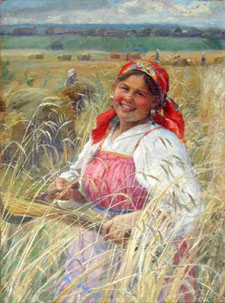 «Жница». Художник Ф.Сычков«Ты знаешь край, где все обильем дышит»
Автор: А.К.ТолстойТы знаешь край, где всё обильем дышит,
Где реки льются чище серебра,
Где ветерок степной ковыль колышет,
В вишневых рощах тонут хутора,
Среди садов деревья гнутся долу
И до земли висит их плод тяжелый?
Шумя, тростник над озером трепещет,
И чист, и тих, и ясен свод небес,
Косарь поет, коса звенит и блещет,
Вдоль берега стоит кудрявый лес,
И к облакам, клубяся над водою,
Бежит дымок синеющей струёю?Ты знаешь край, где нивы золотые
Испещрены лазурью васильков,
Среди степей курган времен Батыя,
Вдали стада пасущихся волов,
Обозов скрып, ковры цветущей гречи
И вы, чубы — остатки славной Сечи?..«Край ты мой, родимый край»
Автор: А.К.ТолстойКрай ты мой, родимый край,
Kонский бег на воле,
В небе крик орлиных стай,
Волчий голос в поле!
Гой ты, родина моя!
Гой ты, бор дремучий!
Свист полночный соловья,
Ветер, степь да тучи!«Уж ты нива моя, нивушка»
Автор: А.К.ТолстойУж ты нива моя, нивушка,
Не скосить тебя с маху единого,
Не связать тебя всю во единый сноп!
Уж вы думы мои, думушки,
Не стряхнуть вас разом с плеч долой,
Одной речью-то вас не высказать!
По тебе ль, нива, ветер разгуливал,
Гнул колосья твои до земли,
Зрелые зерна все разметывал!
Широко вы, думы, порассыпались…
Куда пала какая думушка,
Там всходила люта печаль-трава,
Вырастало горе горючее!«И у меня был край родной когда-то»
Автор: А.К.ТолстойИ у меня был край родной когда-то;
Со всех сторон
Синела степь; на ней белели хаты —
Все это сон!
Я помню дом и пестрые узоры
Вокруг окон,
Под тенью лип душистых разговоры —
Все это сон!
Я там мечтою чистой, безмятежной
Я был любим так искренно, так нежно —
Все это сон!
И думал я: на смерть за край родимый
Я обречен!
Но гром умолк; гроза промчалась мимо —
Летучий ветр, неси ж родному краю,
Неси поклон;
В чужбине век я праздно доживаю —
Все было сон!Планируемый результат реализации проекта:Воспитательная ценность:У детей появилось чувство гордости за свой город, за людей, участвовавших в его создании, за его неповторимую красоту.Познавательная ценность:У детей и родителей появился интерес к историческому прошлому нашего города, активность в поиске краеведческого материала, интерес к неповторимой природе родного края.Умственная ценность:Расширился и систематизировался объём знаний детей об истории возникновения родного города. 